Amy Garleskyagarlesky@gmail.com | amygarlesky.com+1 216-527-7889Experienced digital strategist with a demonstrated history working in nonprofits, media, and politics. Skilled in project development, campaign strategy, and audience analytics and recently obtained a Master of Arts in Public Policy from George Washington University (May 2020). ExperienceNovember 2020-Present Digital Campaigns Manager, Rails-to-Trails Conservancy (RTC)Helped execute the organization's highest raising end-of-year campaign in the organization’s 35-year history (i.e., over $500k in December 2020).Co-manage the organization's campaign planning and schedule - facilitating full-file and targeted digital campaigns for four departments.Coordinate the writing, coding, delivery, and analytics of all of RTC’s outgoing email marketing communications.February 2020-November 2020 Public Awareness & Outreach Specialist, National Public Radio (NPR) (Temporary)Oversaw the planning and execution of the first-ever Public Radio Music Day, which included 75+ participating stations across America and bipartisan Congressional Resolutions.Managed a policy campaign mobilizing University radio stations across the country, and resulted with the inclusion of these stations in the Federal Paycheck Protection Program after amendments passed in Fall 2020.Coordinated various targeted digital advocacy and marketing campaigns for Protect My Public Media and its approx. 750k+ subscribers.May 2019-January 2020 Development Operations Fellow, National Parks Conservation Association (NPCA)Led a widespread market analysis project for NPCA’s CEO on competing travel programs to guide their upcoming contract negotiations with corporate partners.Facilitated a department-wide financial analytics project, by synthesizing data within Tableau and Microsoft Excel, to inform future strategic decision making.Collaborated on various prospect research projects to identify and track prospective and preexisting donors.October 2018-PresentCo-Founder, Slumber MagLed a team of five for the publication’s development and launch from 2018-2020.Launched and organized the publication’s “Slumber Sessions” series, which has featured 50+ artists and writers since the start of the pandemic.Directed the rollout of a 30-day Kickstarter campaign, which raised approx. $5,000 and was featured as one of Kickstarter’s “Projects We Loved."Planned and executed six live fundraisers across the Eastern seaboard during 2019.EducationAugust 2018-May 2020Master of Arts in Public Policy, The George Washington UniversityConcentration in Nonprofit ManagementCumulative GPA: 3.9August 2014-May 2018Bachelor of Arts in Political Science, Philosophy, Saint Michael’s CollegeGraduated magna cum laudeCumulative GPA: 3.87SkillsAmy Garlesky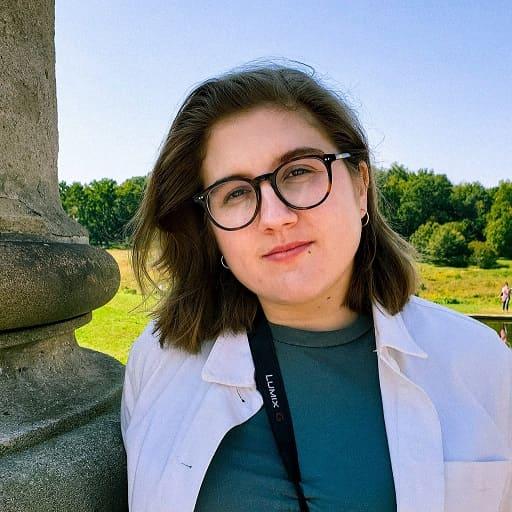 agarlesky@gmail.com | amygarlesky.com+1 216-527-7889Stratégiste digitale expérimentée ayant de nombreuses expériences professionnelles dans des associations, le monde des médias et de la politique. Compétente dans le développement et la gestion de projets, dans la stratégie de campagne et dans l'analyse d'audience. J’ai récemment obtenu une maîtrise des arts en politique publique à l'Université George Washington en mai 2020.Expérience Professionnelle Novembre 2020 à aujourd’hui Campagnes numériques, Rails-to-Trails Conservancy (RTC)Exécution de la campagne de fin d'année. Elle fut la plus élevée de l'organisation au cours des 35 dernières années (plus de 500 000 $ en décembre 2020).Management de la planification et de la gestion des campagnes de l'organisation. J’ai notamment facilité les campagnes numériques complètes et ciblées pour quatre départements.Rédaction, le codage et la livraison de toutes les communications marketing par e-mail sortants de RTC étaient également sous ma responsabilité.Février 2020 à Novembre 2020 Spécialiste de la sensibilisation du public, National Public Radio (NPR) (Temporaire)Supervision de la planification et l'exécution de la première journée de la musique de la radio publique. Celle-ci comprenait plus de 75 stations participantes à travers l'Amérique ainsi que des résolutions bipartites du Congrès. Gestion d’une campagne politique mobilisant les stations de radio universitaires à travers le pays. Cela a abouti à l'inclusion de ces stations dans le programme fédéral de protection des chèques de paie suite à l'adoption de modifications à l'automne 2020.Gestion et coordination de diverses campagnes de promotion et de marketing numériques ciblées pour Protect My Public Media et environ 750k + de ses abonnés.Mai 2019 à Janvier 2020Associée chargée des opérations de développement, National Parks Conservation Association (NPCA)À la direction d’un vaste projet d'analyse de marché pour le PDG de NPCA sur les programmes de voyage concurrents afin de mieux guider les prochaines négociations contractuelles avec des entreprises partenaires.Préparation et animation d’un projet d'analyse financière à l'échelle du département, en synthétisant des données dans Tableau et Microsoft Excel afin d’éclairer la future prise de décision stratégique.Collaboration en équipe sur divers projets de recherche de prospects afin d’identifier et de suivre les donateurs potentiels et préexistants.Octobre 2018 à aujourd’hui Co-fondatrice, Slumber MagDirectrice d’une équipe de cinq personnes pour le développement et le lancement de la publication de 2018 à 2020.Gestion du lancement et organisation de la série « Slumber Sessions » de la publication, qui a présenté plus de 50 artistes et écrivains depuis le début de la pandémie.Direction du déploiement d'une campagne Kickstarter de 30 jours ce qui a permis de collecter environ 5 000 $ et a ensuite été présentée comme l'un des « projets que nous avons aimés » par Kickstarter.Planification et direction de six collectes de fonds en direct sur la côte Est en 2019.Formation Août 2018 à Mai 2020 Master en politique, Université George WashingtonConcentration dans la gestion à but non lucratif Août 2014 à Mai 2018 Baccalauréat en sciences politiques et philosophie, l’Université de Saint MichelDiplômée avec grande distinctions du jury Compétences Et LanguesFrench (Working)Project Management SoftwareMicrosoft Flow and TeamsTableau SoftwareAdobe Creative SuiteMicrosoft OfficeBlackbaud Luminate iWave and LexisNexisPhone2ActionFrançais (Working)Logiciels de gestion de projetMicrosoft Flow and TeamsTableau SoftwareAdobe Creative SuiteMicrosoft OfficeBlackbaud Luminate iWave and LexisNexisPhone2Action